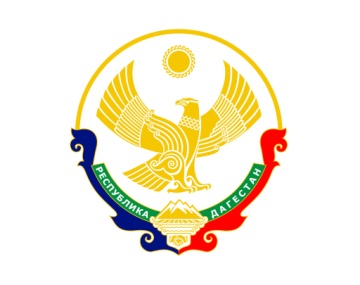 МИНИСТЕРСТВОСЕЛЬСКОГО ХОЗЯЙСТВА И ПРОДОВОЛЬСТВИЯ РЕСПУБЛИКИ ДАГЕСТАН             Тел.:    51-19-02                                                                                                                                              www.mcxrd.ruФакс.: 51-48-22                   367911, г. Махачкала, п. Новый Хушет, мкр «Ветеран»                       e-mail: msh@e-dag.ru «___» ______________ 2022 г.                                            № ____________________ПРИКАЗ                О внесении изменений в приказ                 Министерства сельского хозяйства                 и продовольствия Республики Дагестан                 от 17.06.2021 г. № 152 В целях реализации постановления Правительства Республики Дагестан от 12 мая 2021 года № 104 «Об утверждении Порядков предоставления субсидий, в том числе грантов в форме субсидий на создание системы поддержки фермеров и развитие сельской кооперации» (интернет-портал правовой информации Республики Дагестан (www.pravo.e-dag.ru), 2021, 17 мая, № 05002007138) приказываю:Внести в приказ Министерства сельского хозяйства и продовольствия Республики Дагестан от 17.06.2021 г. № 152 «О реализации Порядков предоставления грантов «Агростартап» в форме субсидий на реализацию проектов по созданию и (или) развитию хозяйства», утвержденного постановлением Правительства Республики Дагестан от 12 мая 2021 года № 104» (интернет-портал правовой информации Республики Дагестан (www.pravo.e-dag.ru), 2021, 25 июня, № 05023007375) следующие изменения:а) пункт 2.2.  Положения о региональной конкурсной комиссии по отбору участников мероприятия по предоставлению гранта "Агростартап" в форме субсидии на реализацию проекта по созданию и (или) развитию хозяйства (приложение № 1) изложить в следующей редакции:«2.2. Комиссия формируется в составе председателя Комиссии, заместителя председателя Комиссии, секретаря и членов Комиссии.Состав и численность Комиссии определяется приказом Министерства сельского хозяйства и продовольствия Республики Дагестан (далее - Министерство), являющегося организатором конкурсного отбора (далее - конкурс).В состав Комиссии включают государственных и муниципальных служащих Республики Дагестан (не более половины состава Комиссии), юридических и физических лиц, осуществляющих деятельность в сфере агропромышленного комплекса. Также в состав Комиссии включают представителей кредитных, научных, образовательных, юридических, консультационных, консалтинговых, аудиторских, ревизионных и общественных организаций, региональных фермерских ассоциаций.»;б) Приложение № 7 и 8 исключить.2. Направить настоящий приказ на государственную регистрацию в Министерство юстиции Республики Дагестан в установленном законодательством порядке.3. Разместить настоящий приказ в информационно-телекоммуникационной сети "Интернет" на официальном сайте Министерства сельского хозяйства и продовольствия Республики Дагестан (www.mcxrd.ru).4. Настоящий приказ вступает в силу в установленном законодательством порядке.5. Контроль за исполнением настоящего приказа возложить на заместителя министра в соответствии с распределением обязанностей.                      Министр                                                                   М. Аджеков